	YALOVA UNIVERSITY 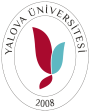 FACULTY OF ECONOMICS AND ADMINISTRATIVE SCIENCEDEPARTMENT OF BUSINESS ADMINISTRATIONPRACTICAL TRAINING APPLICATION AND ACCEPTANCE FORMCONCERNED AUTHORITYDear Official,In order to enable the students of the Department of Business Administration to gain professional skills and proficiency, they have the opportunity to take the optional "Practical Training" course in order to spend the last semester of their 8 (eight) semester education in institutions and / or organizations related to their vocational fields. In accordance with the Social Insurance and General Health Insurance Law No. 5510, the beginning, termination, and notification obligation of the students who are educated in our faculty, and who are subject to the Practical Training, will be made by our Institution. We would like to thank you for your interest in teaching the "Practical Training" course of our student, whose information is given below, in your organization and wish you success in your studies.STUDENTSUPERVISOR APPROVALTHE INSTITUTION OF PRACTICAL TRAININGINSTITUTION OFFICIALImportant Note: 1- The student who will take the Practical Training submits this form as a filled and signed by the relevant persons, to the Department's Practical Training Coordinatorship at least 30 days before the start of the training, with a photocopy of the identity card for Socail Security Institution entry.2- After the Social Security Institution entry is done, a copy of this form and Social Security Instituion Insurance Entry document should be delivered to the institution where the Practical Training will take place.Name and SurnameID NoStudent NumberAcademic Yeare-mail addressTelephone NumberResidence AddressName and Surname of SupervisorStudent can / cannot take the practical training course.DateStudent can / cannot take the practical training course.SignatureStudent can / cannot take the practical training course.TitleAddressBusiness segmentTelephone NumberFaks Numbere-mail addressWeb AddressStarting Date of Practical Training……/……/…….Finish Date of Practical Training……/……/…….Duration(Day)………..working dayName and SurnamePosition and TitleFirmStamp(Seal in Official Institutions) Signaturee-mail addressFirmStamp(Seal in Official Institutions) SignatureDateFirmStamp(Seal in Official Institutions) SignatureSTUDENT SIGNATUREAPPROVAL OF DEPARTMENT PRACTICAL TRAINING COORDINATOR APPROVAL OF DEPARTMENT PRACTICAL TRAINING COORDINATOR APPROVAL OF DEPARTMENT PRACTICAL TRAINING COORDINATOR HEAD OF DEPARTMENT APPROVALI declare that the information on the document is correct, and I submit to documents related to the aforementioned company that I have promised to do my Practical Training.Date:…..../………/………..TITLE, NAME, SURNAME AND SIGNATURE OF THE APPROVALDate: …..../………/………..TITLE, NAME, SURNAME AND SIGNATURE OF THE APPROVALDate: …..../………/………..TITLE, NAME, SURNAME AND SIGNATURE OF THE APPROVALDate: …..../………/………..TITLE, NAME, SURNAME AND SIGNATURE OF THE APPROVALDate:…..../………/………..